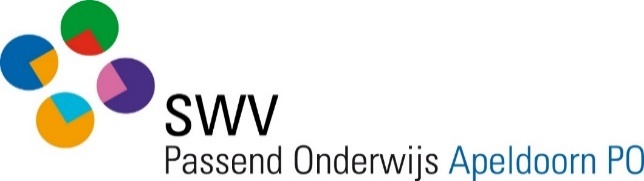 Notitiecategorie ‘Aanmelding SWV’ Inrichten notitiecategorie in ParnasSysKlik op Beheer > Notitiecategorieën leerling. Bewerk de categorie ‘Aanmelding SWV’ of voeg deze nieuw toe. Plak onderstaande tekst in het grote tekstvak.
--------------------------------------------------------------------------------Aanmelding  Consultatie				 		  Kernteam				  		  KI					 		  KI Kentalis			 	 		  KI Ergo		 		 		  EO 					 		  EO+ (+middelen) 			 		  EO+ verlenging 			 		  MDO casuïstiek 			 		  MDO TLV 				 		  MDO verlenging TLV		 	  MDO EO+ (SBO/SO) 		 		  MDO verlenging EO+ (SBO/SO)  Vul voor iedere nieuwe aanvraag de volgende punten 1 t/m 8 in.Samenvatting van het dossier Reden van aanmelding: Relevante achtergrondinformatie: Hoe is de interne zorgstructuur ingezet: Welke ondersteuning is geboden en met welk effect?
Korte samenvatting van doelen en opbrengsten in chronologische volgorde: 3. Welke externe instanties zijn er momenteel betrokken of in het verleden  betrokken geweest?
Per instantie het doel en de opbrengst in chronologische volgorde: 4. Heeft er onderzoek plaatsgevonden, wat is de uitkomst en het advies?Onderzoek door: Datum: Onderzoeksvraag: Uitkomst onderzoek: Korte samenvatting adviezen: 5. Zijn of worden er (lichte) middelen ingezet vanuit het bestuur? 
Ja / neeHulpvraag: Doel: Uren: Periode: Opbrengsten: 6. Is er sprake van schoolverzuim? 
Ja / neeFrequentie:Leerplichtambtenaar betrokken: Ja / NeeToelichting:7. Relevante informatie voorschoolse voorziening gerelateerd aan de hulpvraag:8. Welke ondersteuning is nodig die vanuit de basisondersteuning onvoldoende geboden kan worden? 
De leerling: De leerkracht:De groep:De school: --------------------------------------------------------------------------------Let op: Bij aanvraag van een vervolg traject moet het voorgaande traject geëvalueerd zijn en de procesevaluatie en opbrengsten ingevuld zijn!
Aanvraag en verloop consultatie/kernteamGeef aan welke vraag  beantwoord moet worden aan het eind van dit overleg: Vraagstelling van de leerling - : Ingevuld door: Vraagstelling van de leerkracht - : Ingevuld door: Vraagstelling van de ouders - : Ingevuld door:  Opbrengsten/afspraken:Aanvraag en verloop KIWat moet dit traject KI opleveren?: Doelen: Na eindevaluatie KI onderstaande invullen.Procesevaluatie: Opbrengsten: Aanvraag en verloop EOWat moet dit traject EO opleveren: Doelen: Na eindevaluatie EO onderstaande invullen.Procesevaluatie: Opbrengsten: Aanvraag en verloop EO+Wat moet dit traject EO+ opleveren: Uren per week:Periode:  
Doelen: Na eindevaluatie EO+ onderstaande invullen.Procesevaluatie: Opbrengsten: --------------------------------------------------------------------------------Aanvraag verlenging EO+Wat moet deze verlenging opleveren: Uren per week:Periode:
Doelen: Na eindevaluatie EO+ onderstaande invullen.Procesevaluatie: Opbrengsten: --------------------------------------------------------------------------------Aanvraag MDO SWVA. Aanvraag (TLV): : Variantbespreking:MDO met school, ouders en GWS-er Uit te nodigen (naam en emailadres): ……………………………………………………..Intern MDO met CJGIntern zonder CJGWelke ondersteuning heeft deze leerling nodig in een andere (onderwijs)setting: B. Casuïstiekbespreking: : Uit te nodigen (naam en emailadres): Welke vraag moet beantwoord worden in de casuïstiekbespreking: C. Aanvraag en verloop EO+ MDOWat moet dit traject EO+ opleveren: Uren per week:Periode:  
Doelen: Na eindevaluatie EO+ onderstaande invullen.Procesevaluatie: Opbrengsten: D. Aanvraag verlenging EO+ MDOWat moet dit traject EO+ opleveren: Uren per week:Periode:  
Doelen: Na eindevaluatie EO+ onderstaande invullen.Procesevaluatie: Opbrengsten: Toevoegen: bijlagen van onderzoeken, uitdraai LVS en OPP! (alleen bij MDO aanvraag!)Zienswijze oudersKorte beschrijving: (Ouders hebben uiteraard de mogelijkheid hun zienswijze en bevindingen in een bijlage toe te voegen aan het dossier.)Ouders delen de ondersteuningsvraag en zienswijze van de school: --------------------------------------------------------------------------------